参加者募集！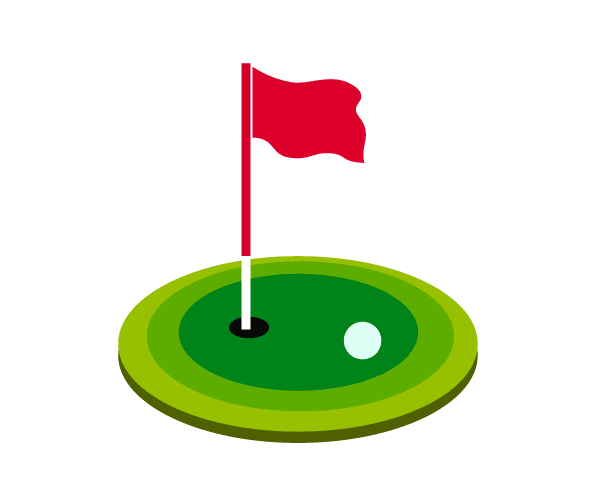 秋の訪れとともに涼しくなってまいりましたが、皆様お変わりなくお過ごしでしょうか！♪さて、この度、市民大学同窓会では第３回パークゴルフ大会を、下記のとおり開催することとしました。この機会に会員皆様とより一層の親睦を深めたいと願っております。お気軽にご参加下さい。お待ちしています！！第３回行田市民大学同窓会パークゴルフ大会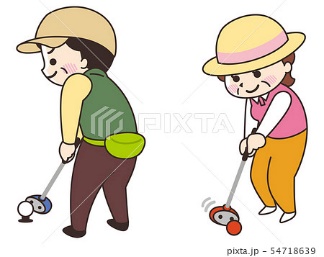 1  主　　 催　   行田市民大学同窓会2　 開 催 日　　 令和　４年１１月　７日(月)　　 小雨決行(雨天中止の場合、11/21日に順延)3　 受　   付　　 ８時３０分～８時５０分　時間厳守4　 開会式    ９時００分～     競技開始　９時１０分5  会　　　場　   鴻巣市吹上パークゴルフ場6　 競技規則　   公益社団法人 日本パークゴルフ協会競技規則を適用します。7　 競技方法　   4コース、３６ホールのストロークプレーとします。8　 表彰式　   競技終了後、現地にて行います。優　勝～第３位、ホールインワン賞、ニアピン賞、ブービー賞、参加賞、飛賞など多数9　 参 加 費    1人　1,000円(賞品代として) 参加費と当日のプレー費(500円)合計（1，500円）を、受付時に支払うこと。10　 組合せ及び大会ハンディキャップ    　　　　　　     実行委員会で決定し、当日お知らせします。11　 申込方法　　  10月17日(月)までに、連絡委員、黒沢宛(10期)にご連絡下さい。　・携帯電話 090-3519-0365　　・携帯アドレス　kuro-50@ezweb.ne.jp□　 パークゴルフ実行委員会・顧 　問　　 関川　忠彦(2期)  ・会　 長  田口　昇(4期)　・実行委員  渡辺 国雄(3期) 　白根　茂、山田 久代、飯田 悦子(8期) 柿沼　宏幸(10期)・連絡委員  黒沢 悦男(10期)